Театр на кружках по ПДД «Школа пешеходных наук»Театр – один из самых доступных видов деятельности для дошкольников, с его помощью можно решить многие задачи. Педагогический коллектив нашего детского сада постоянно ищет новые формы и методы решения таких задач как безопасность дорожного движения, формирование представлений у дошкольников о правилах дорожного движения. Для этой цели мы создали театр на кружках по ПДД «Школа пешеходных наук». Назначение: Для совместной деятельности воспитателя и ребёнка, для совместной деятельности родителей и детей, для самостоятельных игр детей.Цель: формирование представлений у дошкольников о правилах дорожного движения через театрализованную игру.Задачи: • Развивать умение воспитанников применять полученные знания о правилах дорожного движения в играх, инсценировках и повседневной жизни. активизировать детей на самостоятельную деятельность в центре по безопасности.Практическая значимость пособия: Мобильность: легко транспортировать и хранить Многофункциональность: картинки, изображения - съемные, на липах, можно легко снимать и менять в зависимости от разворачиваемого сюжета или ситуации; держа за ручку кружки ребенку удобно передвигать изображение по полотну; если перевернуть полотно на другую сторону, то с помощью мягкого конструктора (фетра) можно выложить дорогу для младшего возраста (дорожное полотно и улица), для среднего возраста (дорожное полотно, улица, пешеходный переход «зебра»), для старшего возраста (перекресток).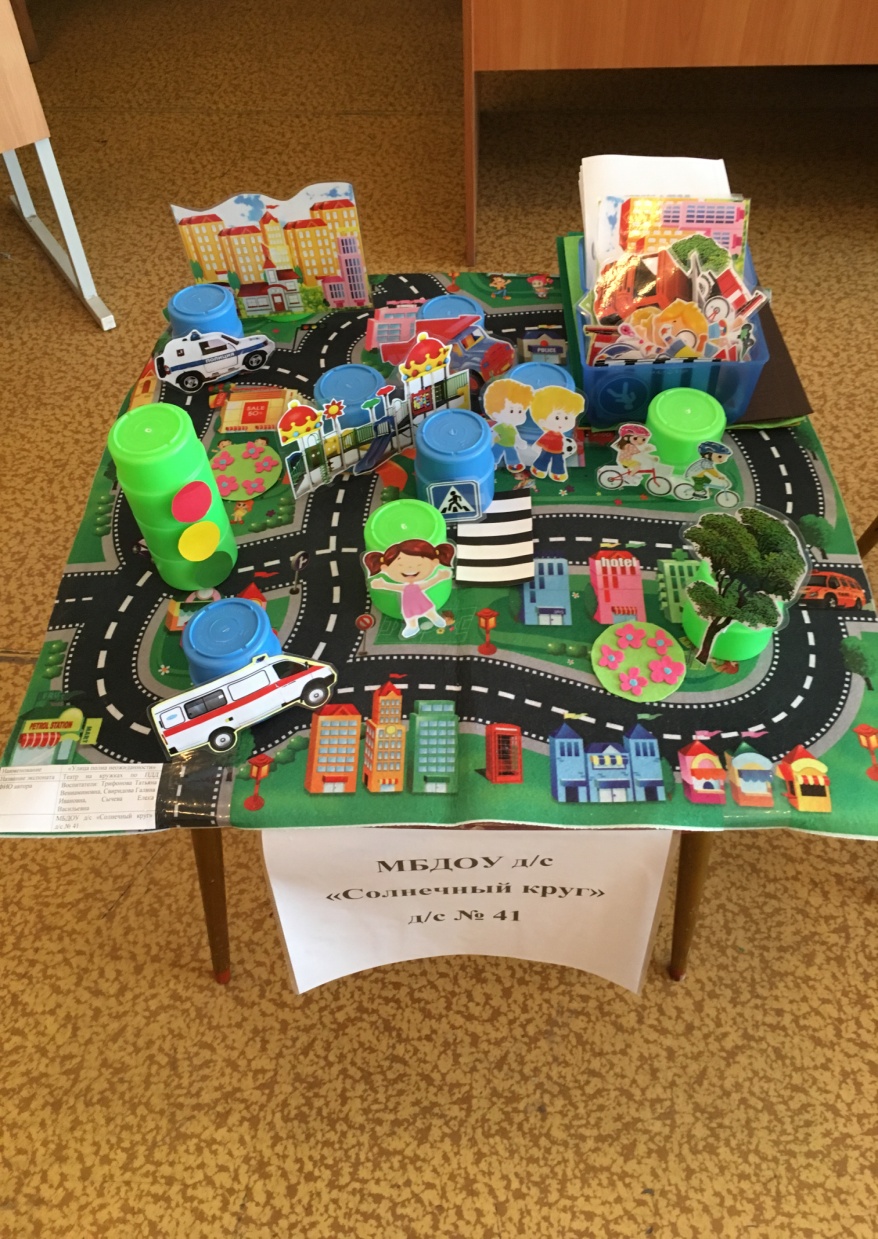 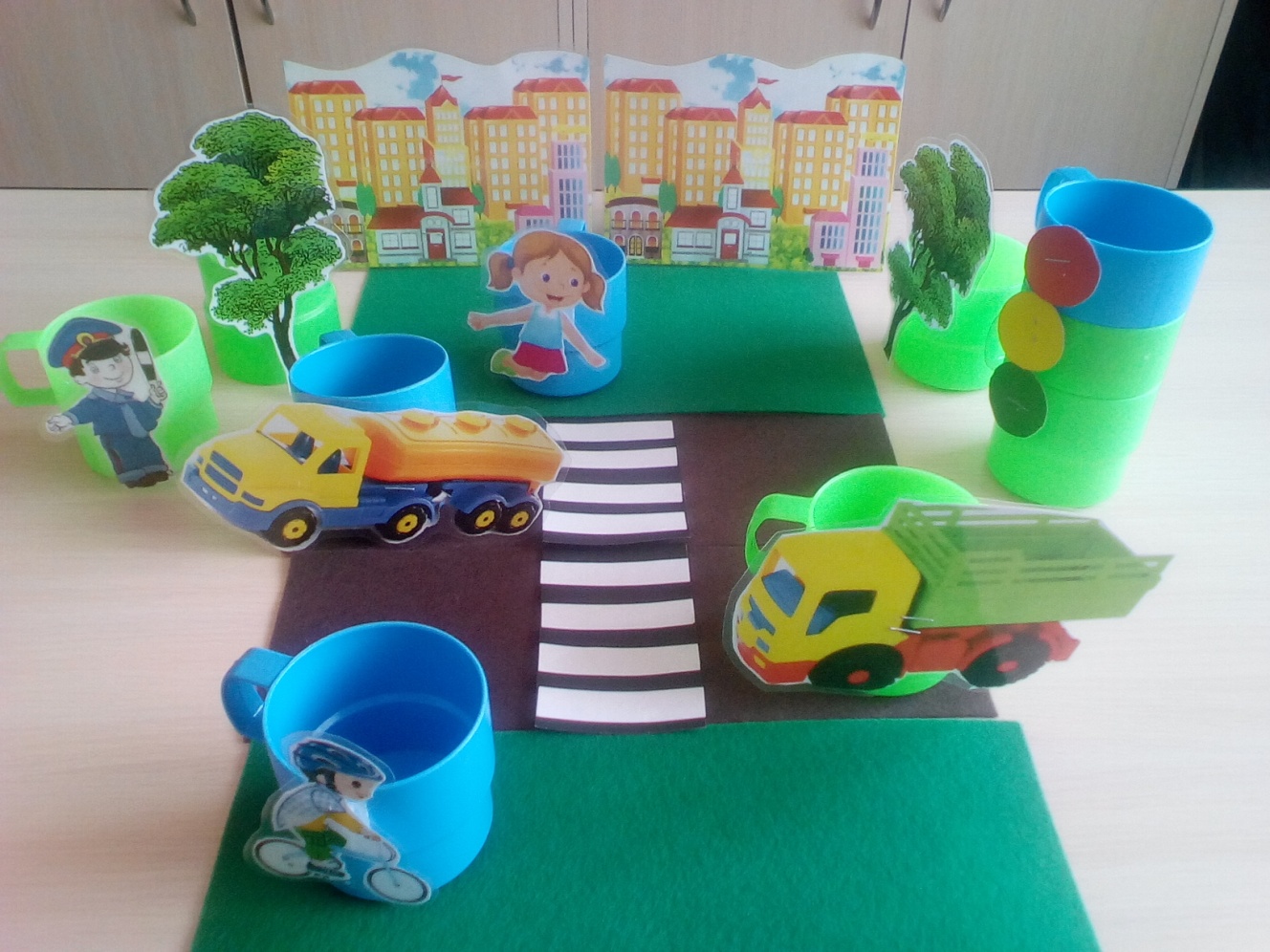 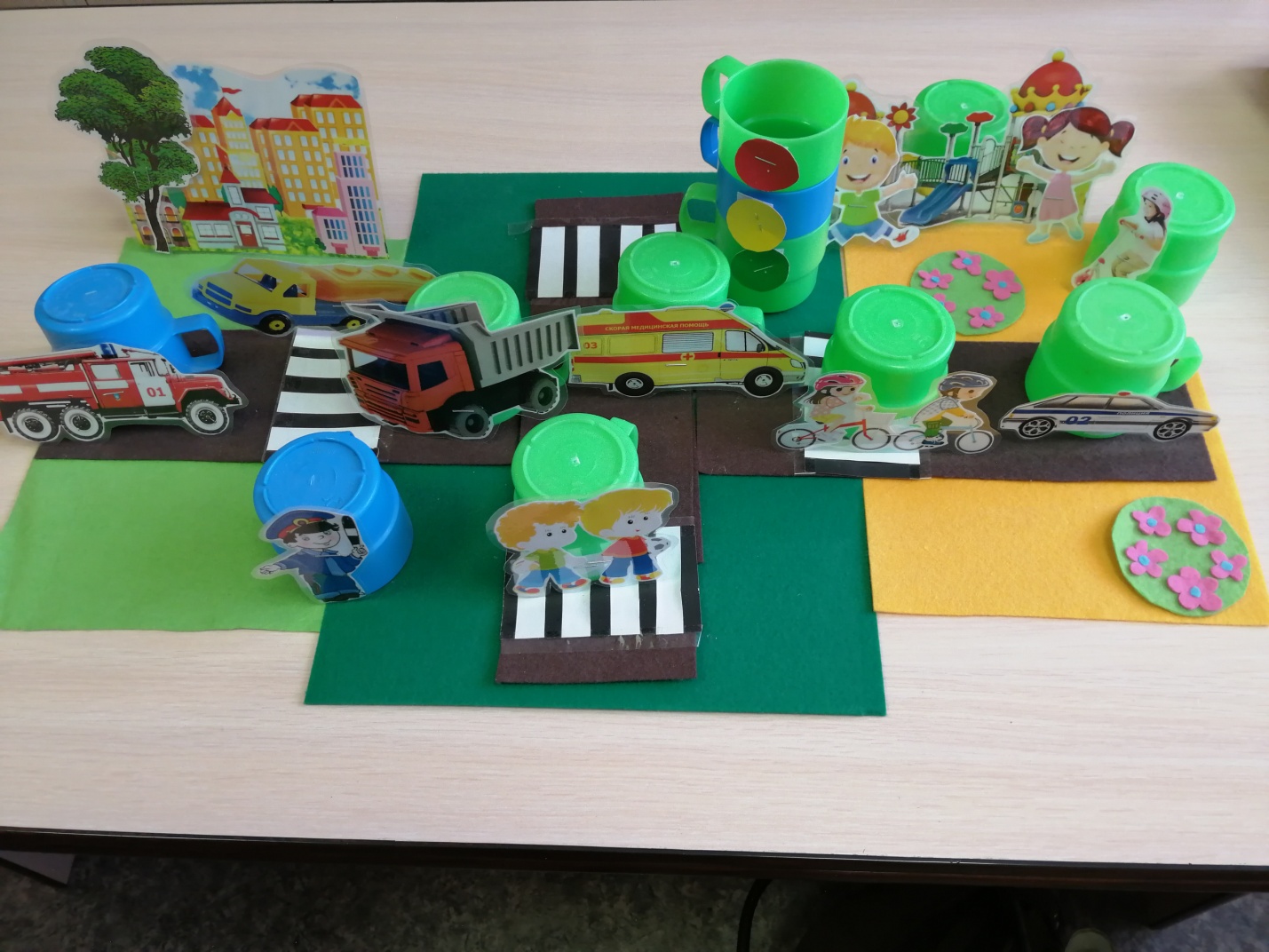 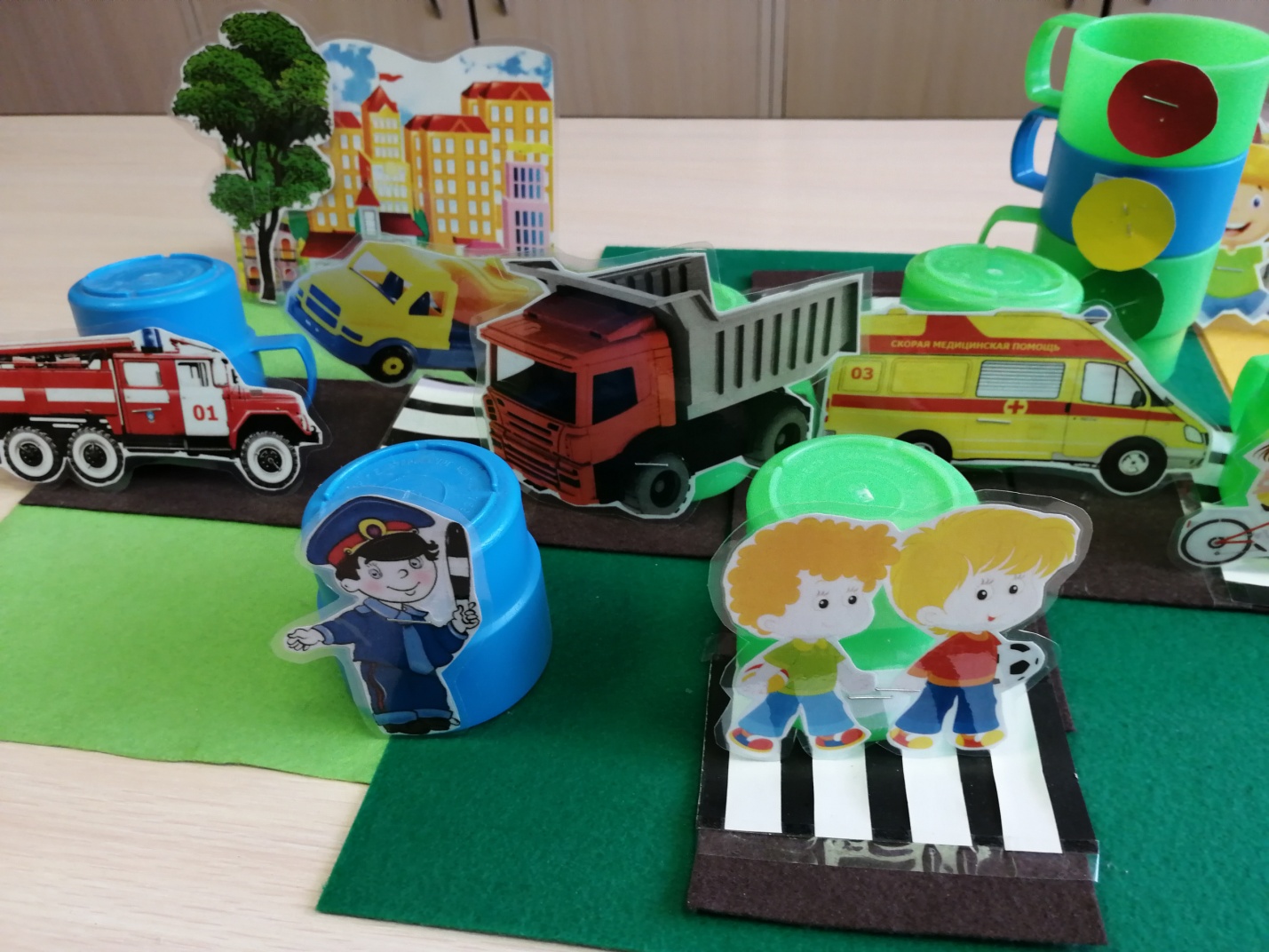 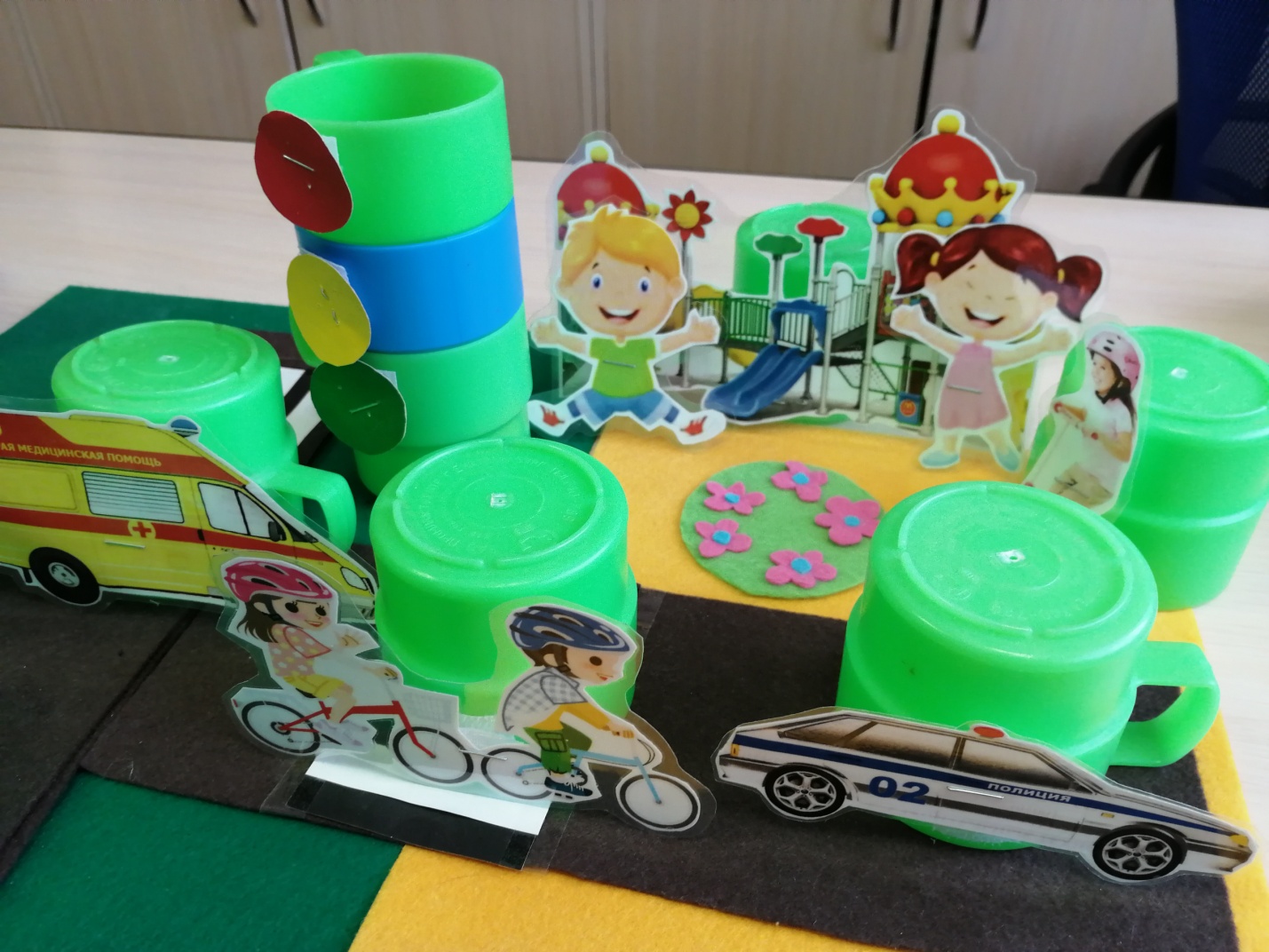 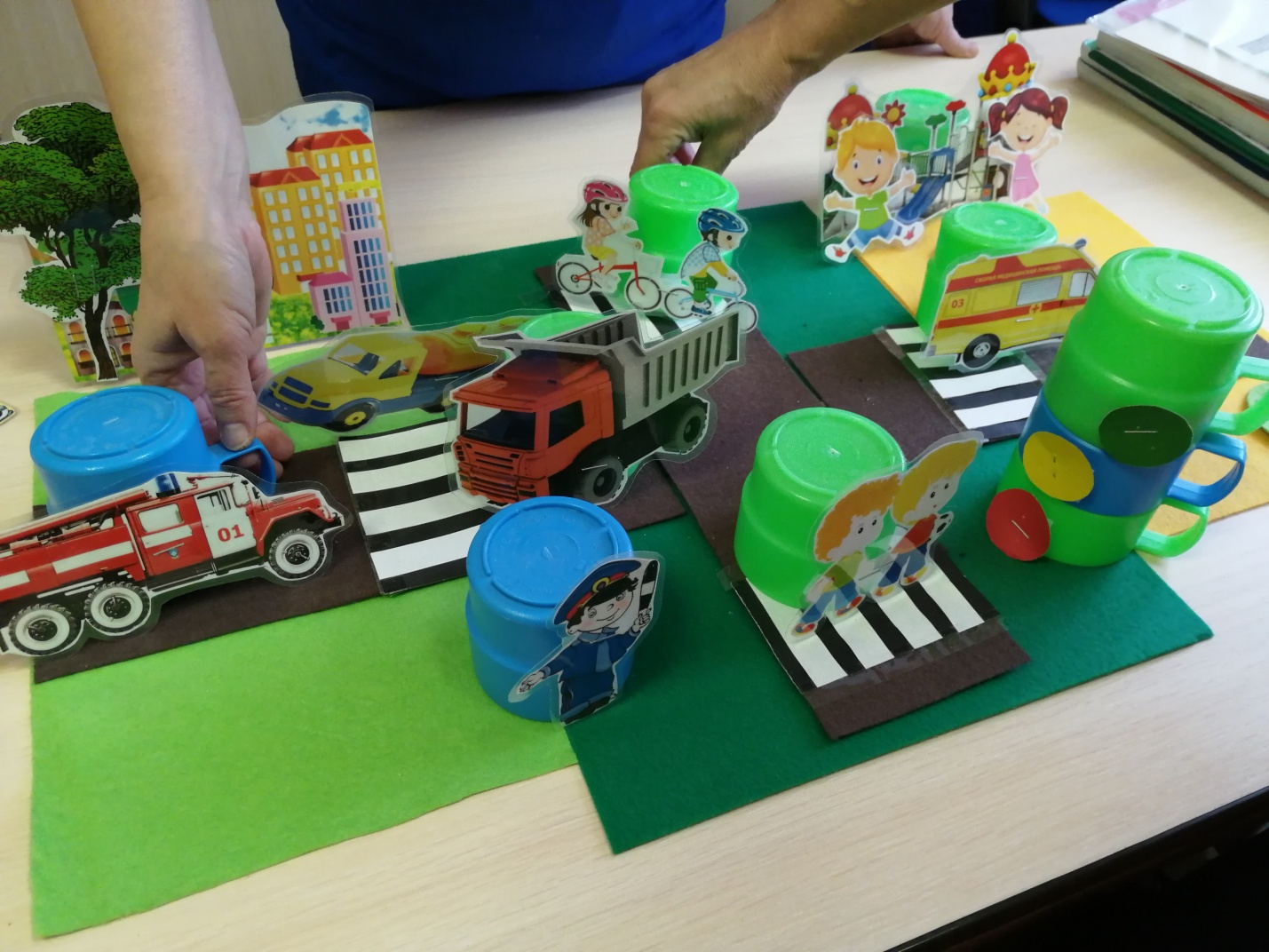 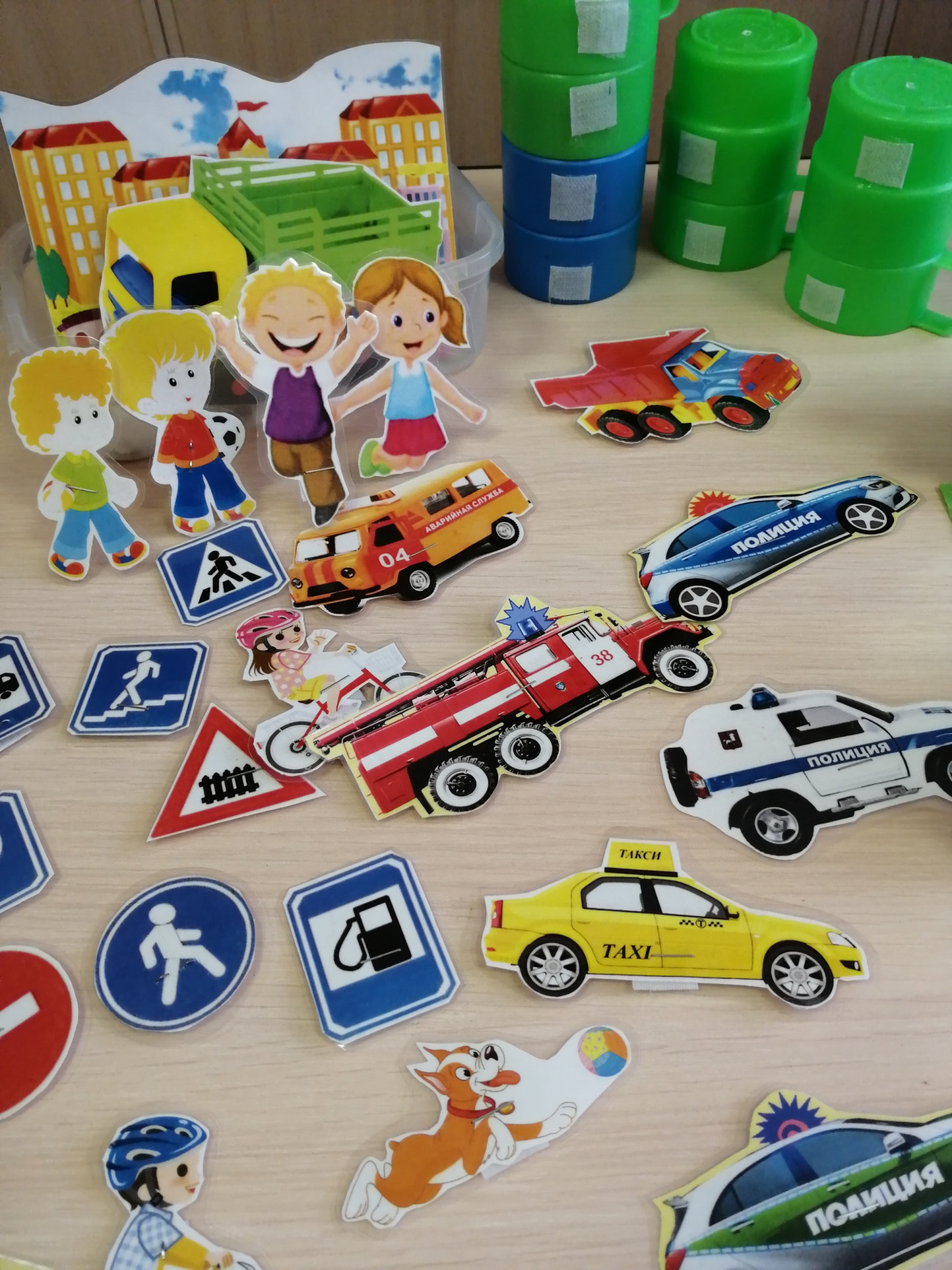 